Профилактика ИПППИнфекции, передающиеся половым путем (далее-ИППП) – это целая группа инфекционных болезней с разнообразными клиническими проявлениями, объединенных половым путем передачи и высокой социальной опасностью. 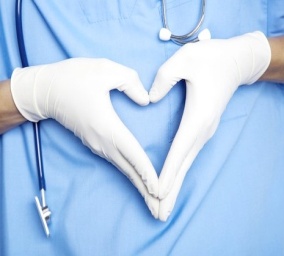 Признаки инфекций, передающихся половым путем:Зуд и жжение в области половых органов;Очень частое, болезненное мочеиспускание;Необычные выделения и запах из половых органов;Покраснение в области половых органов и заднего прохода;Появление сыпи на теле;Язвочки, пузырьки, прыщики на половых органах, вокруг анального отверстия, во рту, на губах;Увеличение лимфатических узлов, особенно ппаховой области;Боль внизу живота, боль во влагалище во время полового акта, кровянистые выделения из влагалища между менструациями – у женщинДля выявления ИППП, применяют различные методы исследования:ПЦР-диагностика (полимеразная цепная реакция): определение генетического материала возбудителя с выявлением его типа при помощи специальной аппаратуры и базы данных РНК и ДНК известных возбудителей. Микроскопия: определение возбудителя с помощью микроскопа, путем визуализации его внешних свойств.Бактериологические: посев на питательные среды с определением чувствительности к антибиотикам (культуральное исследование).Следует отметить, что многие половые инфекции (гонорея, хламидиоз, сифилис, трихомониаз, герпес) вызывают поражение слизистых оболочек не только урогенитального тракта, но и ротовой полости, прямой кишки. Локализация воспаления зависит от пути проникновения инфекции, вида полового контакта. Поэтому мазки берутся также с вышеуказанных слизистых оболочек.Далеко не все ИППП выявляются с помощью анализа мазка, несмотря на то, что передаются они путем незащищенного полового акта. Итак, помимо мазков, существуют следующие способы выявления ИППП:выявление специфических антигенов: гепатит В,Свыявление антител к ВИЧспецифические серологические реакции: сифилисвыявление антител (иммуноглобулинов) различных классов.
Профилактика ИППП:Часто ИППП протекают бессимптомно и выявляются только на этапе развития осложнений. Поэтому очень важно уделять должное внимание их профилактике:Пользоваться средствами предохранения, избегать случайных половых контактов.Не использовать нестерильные иглы, шприцы, чужие инструменты.Соблюдать правила личной гигиеныРегулярное посещение гинеколога или уролога Своевременное квалифицированное лечение выявленных заболеванийВоздержаться от употребления алкоголя и наркотических веществ. Под их действием часто совершаются необдуманные поступки.Вакцинирование против некоторых типов вирусов (такие, как гепатит В).Если в области половых органов вы испытываете зуд или жжение, наблюдаете нетипичные выделения с неприятным запахом, язвы или сыпь, необходимо немедленно обратиться к врачу. 